              Le racontoir à Histoires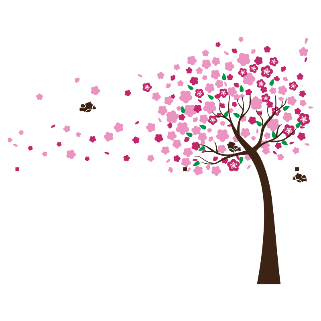 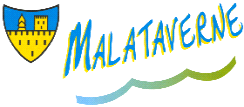 Comptines et histoires pour les petites oreillesBébés lecteurs  (0/3 ans) Rendez vous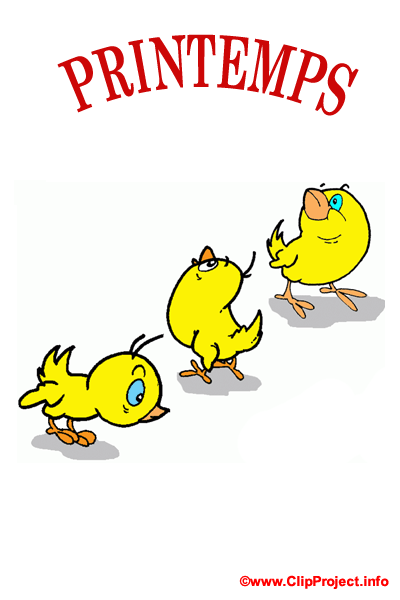 mercredis 6 marsde 10h à 10h30C’est le printemps ! A la bibliothèque « Les mille feuilles » de MalataverneSéance suivie d’un bain de livres à la bibliothèque ! 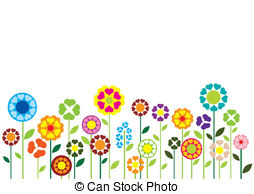 Venez partager ce moment unique et privilégié avec votre enfant, et rencontrer d’autres bébés et leurs parents !Pour vous inscrire gratuitement, rendez vous : à l’accueil de la bibliothèque ou par mail à l’adresse suivante bibliothèque@malataverne.frRetrouvez nous tous les 1ers mercredis du mois hors vacances scolaires.BIBLIOTHEQUE « LES MILLE FEUILLES » 105 Place James joules  26780 MALATAVERNE04-75-90-69-11        06-74-30-63-53      bibliotheque@malataverne.fr